APPENDIX 2EXAMPLES OF FACULTY ASSIGNMENT FEEDBACK FORMS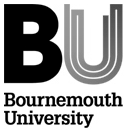 FacultyCoursework FeedbackCoursework FeedbackCoursework FeedbackCoursework FeedbackCoursework FeedbackAcademic YearFacultyFamily name: Family name: First name: First name: First name: First name: FacultyProgramme Title Programme Title Programme Title Programme Title Programme Title LevelFacultyUnit Title Unit Title Unit Title Unit Title Unit Title Unit Title FacultyTitle of Brief: Title of Brief: Title of Brief: This assignment is a sub/formal element of coursework worth XX% of the overall unit mark(Each piece of coursework may vary according to the unit)This assignment is a sub/formal element of coursework worth XX% of the overall unit mark(Each piece of coursework may vary according to the unit)This assignment is a sub/formal element of coursework worth XX% of the overall unit mark(Each piece of coursework may vary according to the unit)FEEDBACK:This must include the assessment criteria and demonstrate how the feedback relates to the assessment criteriaThis should include specific examples of where the work could be improved, or what to do better next timeFEEDBACK:This must include the assessment criteria and demonstrate how the feedback relates to the assessment criteriaThis should include specific examples of where the work could be improved, or what to do better next timeFEEDBACK:This must include the assessment criteria and demonstrate how the feedback relates to the assessment criteriaThis should include specific examples of where the work could be improved, or what to do better next timeFEEDBACK:This must include the assessment criteria and demonstrate how the feedback relates to the assessment criteriaThis should include specific examples of where the work could be improved, or what to do better next timeFEEDBACK:This must include the assessment criteria and demonstrate how the feedback relates to the assessment criteriaThis should include specific examples of where the work could be improved, or what to do better next timeFEEDBACK:This must include the assessment criteria and demonstrate how the feedback relates to the assessment criteriaThis should include specific examples of where the work could be improved, or what to do better next timeFEEDBACK:This must include the assessment criteria and demonstrate how the feedback relates to the assessment criteriaThis should include specific examples of where the work could be improved, or what to do better next time1st marker’s signature:1st marker’s signature:Date:Date:Date:Percentage mark awarded:X%(Subject to approval by the Assessment Board)Was this assignment submitted late? Yes/NoPercentage mark awarded:X%(Subject to approval by the Assessment Board)Was this assignment submitted late? Yes/No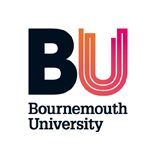 School Assignment Feedback FormSchool Assignment Feedback FormStudent Surname:Forename:Programme:Level:Unit Name:Unit Tutor:Assignment Title:Assignment Title:1st Marker:1st Marker:Mark awarded: X%(Subject to approval by the Assessment Boards)Date:Please tick this box if this assignment was submitted latePlease tick this box if this assignment was submitted lateOverall comments on this piece of work:Specific areas which could be developed further for future assignments:Comments in relation to each of the specific assignment criteria / tasks: